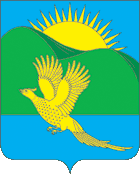 ДУМАПАРТИЗАНСКОГО МУНИЦИПАЛЬНОГО РАЙОНАПРИМОРСКОГО КРАЯРЕШЕНИЕ                         село Владимиро-Александровское24.09.2020										           № 238 						В целях приведения муниципального правового акта в соответствие действующему законодательству, руководствуясь статьями 19, 28 Устава Партизанского муниципального района, Дума Партизанского муниципального района РЕШИЛА:1. Принять муниципальный правовой акт «О внесении изменений в муниципальный правовой акт от 26.07.2019 № 147-МПА «О Правилах использования водных объектов общего пользования, расположенных на территории Партизанского муниципального района, для личных и бытовых нужд и информирования населения об ограничениях использования таких водных объектов, включая обеспечение свободного доступа граждан к водным объектам общего пользования и их береговым полосам», принятый решением Думы Партизанского муниципального района от 26.07.2019 № 147 (прилагается).2. Направить муниципальный правовой акт главе Партизанского муниципального района для подписания и официального опубликования.3. Настоящее решение вступает в силу со дня его принятия.Председатель Думы		                                    		А.В. АрсентьевМУНИЦИПАЛЬНЫЙ ПРАВОВОЙ АКТО внесении изменений в муниципальный правовой акт от 26.07.2019 № 147-МПА «О Правилах использования водных объектов общего пользования, расположенных на территории Партизанского муниципального района, для личных и бытовых нужд и информирования населения об ограничениях использования таких водных объектов, включая обеспечение свободного доступа граждан к водным объектам общего пользования и их береговым полосам», принятый решением Думы Партизанского муниципального района от 26.07.2019 № 147Принят решением Думы Партизанскогомуниципального районаот 24.09.2020 № 238     1. Внести в муниципальный правовой акт от 26.07.2019 № 147-МПА «О Правилах использования водных объектов общего пользования, расположенных на территории Партизанского муниципального района, для личных и бытовых нужд и информирования населения об ограничениях использования таких водных объектов, включая обеспечение свободного доступа граждан к водным объектам общего пользования и их береговым полосам», принятый решением Думы Партизанского муниципального района от 26.07.2019 № 147, следующие изменения:1.1. Из пункта 1.2. исключить слово «спортивное».2. Настоящий муниципальный правовой акт вступает в силу со дня его официального опубликования.Глава Партизанского муниципального района 		                   Л.В. Хамхоев24 сентября 2020 года№ 238-МПАО внесении изменений в муниципальный правовой акт от 26.07.2019 № 147-МПА        «О Правилах использования водных объектов общего пользования, расположенных на территории Партизанского муниципального района, для личных и бытовых нужд и информирования населения об ограничениях использования таких водных объектов, включая обеспечение свободного доступа граждан к водным объектам общего пользования и их береговым полосам», принятый решением Думы Партизанского муниципального района от 26.07.2019 № 147